For Immediate Release
Media Contacts:
Andy Newhall
AmericanMuscle.com
(610) 240-4675
Andy.Newhall@americanmuscle.comMustang News | 2020 Shelby GT500
Full Reveal + Interview with GT500 EngineerMedia Kit: https://www.dropbox.com/sh/ad88xhaph35n25m/AACRSyRFLwU3FvLvrt76UaKta?dl=0 DETROIT, Mi. (January 15, 2019) –  AmericanMuscle’s (AM) Justin Dugan visited the COBO Center in Detroit, Michigan for the 2019 North American International Auto Show and the official reveal of the 2020 Shelby GT500. After a brief press conference, Ford Motor Company revealed the new Shelby in typical entertaining fashion using a video game/virtual reality presentation topped with craning the pre-production GT500 onto the stage for its official introduction.The all-new Shelby GT500 is the most powerful, street-legal Ford ever built featuring a hand-built 5.2L aluminum V8 equipped with Eaton’s 2.6L supercharger and a cross plane crankshaft. The 2020 GT500 delivers more than 700HP through a 7-speed dual-clutch transmission capable of changing gears in less than 100 milliseconds. With the ability to click off a 0-60MPH times in the mid to low 3-second range and sub 11-second quarter mile passes, the new GT500 is destined to become a Hellcat Killer.In this episode of AM’s Mustang News, Justin dives deep into the new model discussing everything from colors, packages, aero, cooling, wheels, brakes, tires, suspension, exhaust + more! Also featured in this episode is some one-on-one time with Chief Engineer Carl Widmann from Ford Performance and Ford’s Chief GT500 Designer, Melvin Betancourt to discuss some of the finer design elements and story behind the all-new 2020 Shelby GT500.Watch it here: https://www.americanmuscle.com/hotlap-jan2019.html ________________________________________________________________________________________________________________________________About AmericanMuscle
Starting out in 2003, AmericanMuscle quickly rose to be one of the leading aftermarket Mustang parts providers in the business. With the addition of Challenger in 2018, AmericanMuscle provides the most sought-after parts, accessories, and fast shipping. Located just outside of Philadelphia, AmericanMuscle is dedicated to offering the Mustang and Challenger communities with the highest level of customer service. Please visit http://www.AmericanMuscle.com for more information. 
#  #  #
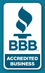 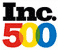 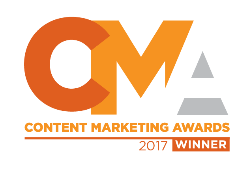 